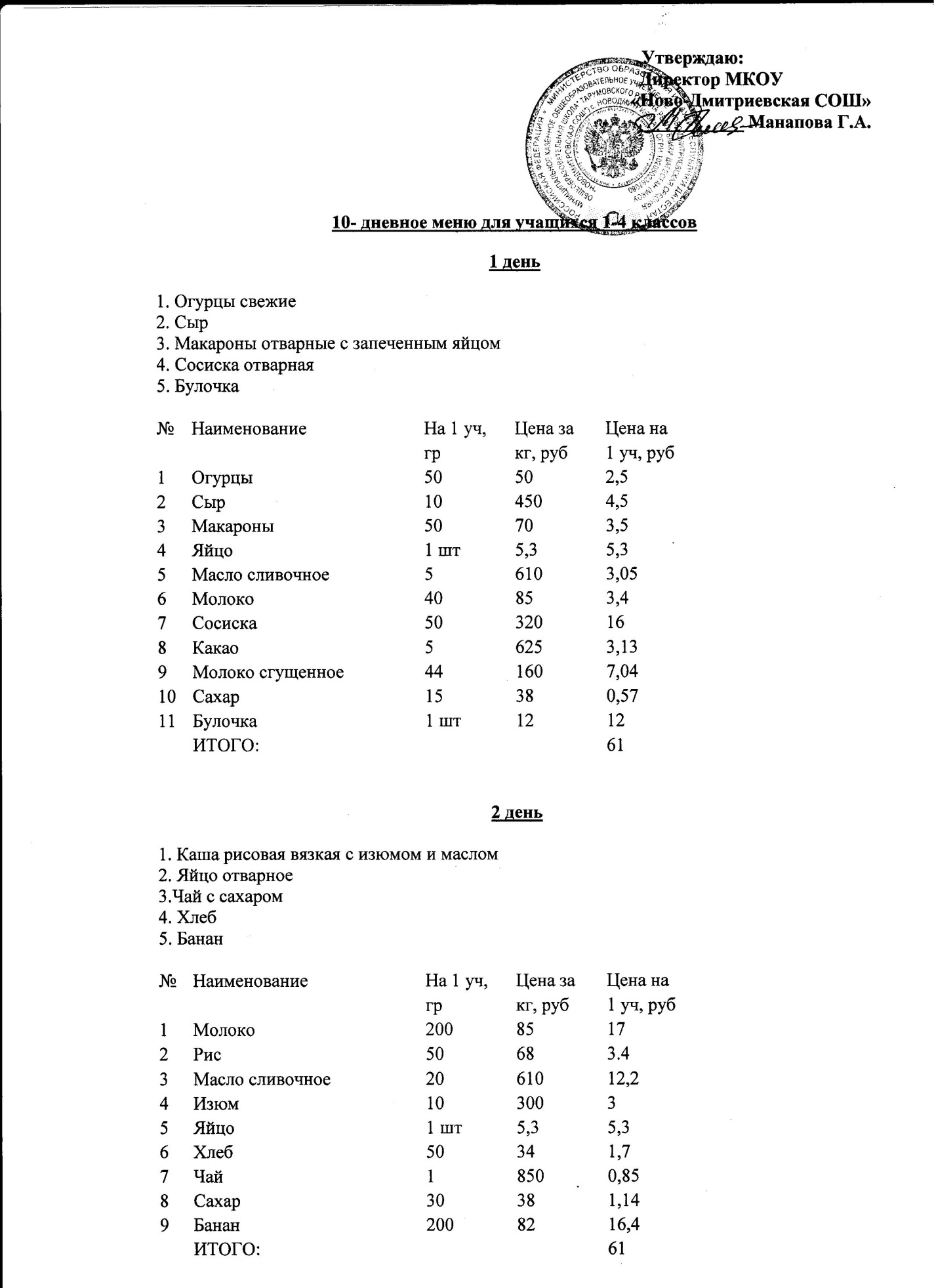 3  день1. Запеканка из творога со сметаной2. Чай со сгущенным молоком3. Хлеб4. Винегрет овощной4  день1. Салат из зеленого горошка2. Каша гречневая вязкая3. Биточки из говядины4. Хлеб5. Масло сливочное6. Чай с молоком5 день1. Сыр порциями2. Каша молочная из манной крупы, масло, сахар3. Сосиска отварная4. Кофейный напиток5. Хлеб6. Яблоко6  день1. Салат из консервированной кукурузы2.  Омлет натуральный с маслом сливочным3.Какао с молоком7 день1. Сырники творожные со сгущенным молоком2. Чай с лимоном3. Хлеб4. Масло сливочное8  день1. Котлеты  рубленные из птицы2.Сыр3. Макароны отварные с  овощами4. Хлеб5. Чай с молоком 6. Масло сливочное9 день1. Картофельное пюре2. Окорочка  отварные3. Булочка4.  Масло сливочное 5. Хлеб6.Чай сладкий10 день1. Окорочка отварные 2. Макароны запеченые3. Какао со сгущенкой4. Хлеб5. Банан№НаименованиеНа 1 уч, грЦена за кг, рубЦена на 1 уч, руб1Творог100250252Крупа манная10450,453Сахар13380,494Масло сливочное2061012,25Сметана112452,76Яйцо1 шт5,35,37Чай18500,858Сгущенное молоко301604,89Хлеб50381,910Картофель20260,5211Свекла20300,612Морковь20360,7213Огурцы соленые20150314Капуста5020115Лук репчатый20230.4616Масло растительное101001ИТОГО:61 №НаименованиеНа 1 уч, грЦена за кг, рубЦена на 1 уч, руб1Горошек461305,982Лук репчатый15230.353Масло растительное51000,54Яйцо1 шт5,35,35Соль1100,0016Крупа гречневая45803,67Масло сливочное106106,18Соль2100.0029Фарш говяжий603502110Хлеб68342,3111Молоко 100858,512Масло сливочное106106,113Чай18500,8514Сахар20380,76ИТОГО:61 №НаименованиеНа 1 уч, грЦена за кг, рубЦена на 1 уч, руб1Сыр104504,52Молоко100858,53Манная крупа 10450,454Масло сливочное106106,15Сахар20380,766Сосиска50320167Молоко59855,0158Какао5 6253,139Сахар20380,7610Хлеб50341,711Яблоко10010010ИТОГО:61 №НаименованиеНа 1 уч, грЦена за кг, рубЦена на 1 уч, руб1Кукуруза100140142Масло растительное 1010013Яйцо3  шт5,315,94Молоко45853,835Сахар24380,916Хлеб50341,77Яйцо в салат15,35,38Соль 1(10)0,0011(10)0,001ИТОГО:61 №НаименованиеНа 1 уч, грЦена за кг, рубЦена на 1 уч, руб1Творог15025037,52Мука пшеничная20350,73Яйцо1 шт5,35,34Сахар15380,575Чай18500,856Лимон81651,327Масло сливочное2061012,28Сахар22380,849Хлеб50341,7ИТОГО:61№НаименованиеНа 1 уч, грЦена за кг, рубЦена на 1 уч, руб1 Филе куриное 0,12022026,42Хлеб10340,343Молоко 11850,944Соль2100,0025Мука10200,26Сыр104504,57Макароны 50703,58Морковь10360,369Лук репчатый10230,2310Масло растительное211002111Томатная паста201603,212Горошек зимний101301,313Чай18500,8514Молоко 100858,515Масло сливочное106106,116Сахар20380,7617Хлеб50341,7ИТОГО:61 №НаименованиеНа 1 уч, грЦена за кг, рубЦена на 1 уч, руб1Картофель 200265,22Молоко 21851,7853Масло сливочное2061012,24Окорочка 18815028,25Соль5100,0056Булочка 112127Чай18500,858Сахар20380,76ИТОГО:61№НаименованиеНа 1 уч, грЦена за кг, рубЦена на 1 уч, руб1Окорочка 12615018,92Макароны 50703,53Яйцо1 шт5,35,34Молоко 50854,255Соль2100,0026Какао56253,1257Молоко сгущенное451607,28Сахар16380,619Хлеб50341,710Банан2008216,4ИТОГО:61